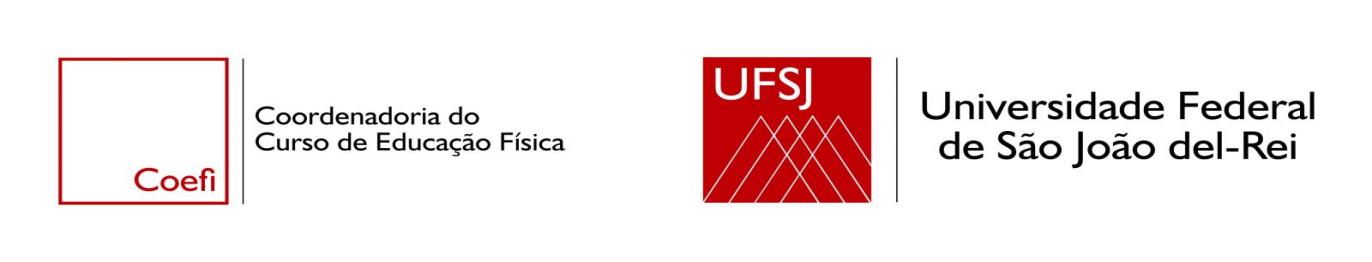 DECLARAÇÃOEu,___________________________________,matrícula___________CPF_______________, declaro ter parcicipado do Programa de Residência Pedagógica no período de ___à_______, com conclusão de certificado do CAPES, com carga horária total de ______horas, de acordo com a demanda do subprojeto de desenvolvimento das atividades. Posto isso, pede-se a confirmação do Professor(a) Orientador(a) do Programa Residência Pedagógica Educação Física_______________________, para fins de que sejam aproveitadas como atividades extracurriculares a carga horaria de ________h cursadas no programa e que não foram utilizadas na validação dos estágios obrigatórios do curso.São João del Rei,   de        de 20_____________________________________Discente________________________________________Diego de Sousa Mendes